FinalCo-op Student Performance EvaluationSUPERVISOR VERSION 1.0Student Name:		     Student Number:	     Employer:			     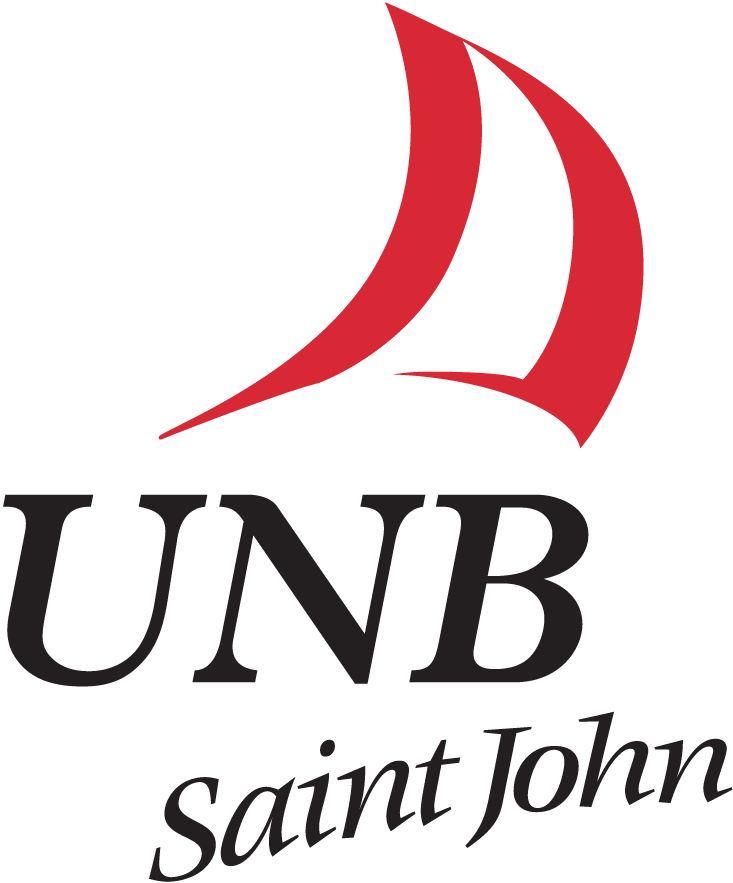 This form is to be completed and reviewed with your student. Once completed, all forms are to be forwarded to the co-op office before the due date listed below.Due Date: The Co-op Student Evaluation Form outlines standards of job performance, complete with descriptions of each possible grade. Consider your student’s current degree of performance in each area of work, and evaluate accordingly. Mark the box corresponding with the grade you feel best represents your student’s performance.The scale is defined as follows:Requires Improvement: 	Fails to meet standards, or meets them only in part. Performance is below expectations. Improvement is needed.Meets Expectations: 	Meets the standards of the position satisfactorily. Performance aligns with the average.Exceeds Expectations: 	Meets or exceeds standards. Performance is clearly above average.N/A: 				Not ApplicableIf a dimension does not apply to your student’s current employment situation, please mark the box titled “N/A.” A comment section has been included so that you may provide a brief explanation of your declared grade.It is possible that you and your student perceive their performance differently. To prevent complications, please discuss any discrepancies with your student before you each forward completed forms to the co-op office.Accuracy: the precision of duties performed
Comments:Adaptability: a positive attitude towards change and the ability to change easily to fit different conditions
Comments:Assertiveness: the ability to express ideas and thoughts directly and honestly without offending or being inconsiderate to the other party
Comments:Computer Literacy: the ability to effectively use the computer systems available in the workplace
Comments:Creativeness: the ability to identify and suggest new ideas to get the job doneComments:Communication: Oral: effective speaking and listening      Written: effective reading and writingComments:Interpersonal Skills: the ability to get along with and help others, to recognize and respect people’s diversity and individual differencesComments:Pro-activity: the ability to perceive and carry out required tasks without supervision and to anticipate the organization’s needsComments:Productivity: the ability to produce the desired resultsComments:Reasoning: the ability to think critically and logically to evaluate situations, solve problems and make decisionsComments:Responsibility: the accountability for actions takenComments:Self Confidence: the belief in ones’ own ability, power, and judgementComments:Teamwork: the ability to understand and work within the culture of the groupComments:Time Management: the ability to manage time effectively so as to complete assigned tasks and meet deadlinesComments:Work Interest: responsibilities are performed with diligence and enthusiasmComments:Attendance Meets organizational standards Does not meet organizational requirementsEach student participant is required to prepare a report focusing on an aspect of work term activities. Prior to the submission of this report, an initial draft should be reviewed and discussed with the work-term supervisor. Please provide an evaluation of the final, submitted report using the following criteria. The Co-op Program Administration works under the assumption that all reports are confidentialAdditional Comments:________________________________		________________________________
Student’s Signature					Date________________________________		________________________________
Supervisors’ Signature				Date________________________________		________________________________
Coordinator’s Signature				DateRequires ImprovementMeets ExpectationsExceeds ExpectationsN/ARequires ImprovementMeets ExpectationsExceeds ExpectationsN/ARequires ImprovementMeets ExpectationsExceeds ExpectationsN/ARequires ImprovementMeets ExpectationsExceeds ExpectationsN/ARequires ImprovementMeets ExpectationsExceeds ExpectationsN/ARequires ImprovementMeets ExpectationsExceeds ExpectationsN/ARequires ImprovementMeets ExpectationsExceeds ExpectationsN/ARequires ImprovementMeets ExpectationsExceeds ExpectationsN/ARequires ImprovementMeets ExpectationsExceeds ExpectationsN/ARequires ImprovementMeets ExpectationsExceeds ExpectationsN/ARequires ImprovementMeets ExpectationsExceeds ExpectationsN/ARequires ImprovementMeets ExpectationsExceeds ExpectationsN/ARequires ImprovementMeets ExpectationsExceeds ExpectationsN/ARequires ImprovementMeets ExpectationsExceeds ExpectationsN/ARequires ImprovementMeets ExpectationsExceeds ExpectationsN/ARequires ImprovementMeets ExpectationsExceeds ExpectationsN/ARequires ImprovementMeets ExpectationsExceeds ExpectationsFormatContentWriting Style